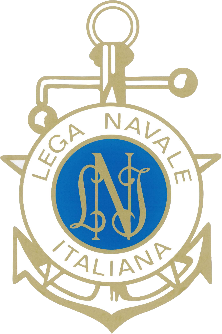 Lega Navale ItalianaPresidenza NazionaleCOMUNICATO STAMPA N° 18 del 14/06/2023Lega Navale Italiana, la campagna velica di LIFE A-MAR NATURA2000 arriva in SardegnaLa campagna velica di LIFE A-MAR NATURA2000 (LIFE20 GIE/IT/001352), alla riscoperta dei siti marini della Rete Natura 2000, arriva con “Teta” in Sardegna, dal 14 al 20 giugno compiendo la sua penultima tappa. "Teta" è una delle cinque barche a vela sequestrate alla criminalità organizzata e assegnate dall’autorità giudiziaria alla Lega Navale Italiana, che le ha messe a disposizione, con i propri equipaggi e basi nautiche, per supportare un’iniziativa di interesse collettivo. L’imbarcazione veleggerà lungo la costa nord-occidentale dell’isola, tra due aree protette, due oasi marine dai fondali ricchi di specie vegetali e animali di grande interesse: il Parco Nazionale dell’Arcipelago di La Maddalena e il Parco Nazionale dell’Asinara.Acque cristalline e immense praterie di Posidonia, che scendono fino a 30 metri di profondità, rappresentano l’habitat naturale per una grande ricchezza di molluschi e pesci, anche rari, come la Patella ferruginea, una specie fortemente minacciata dall’attività dell’uomo. E ancora, popolazioni di cernia bruna e corvine, orate, scorfani, colorati labridi, castagnole rosse e nere, murene e anche aragoste: sono gli abitanti dei mari in questo tratto della Sardegna, dalle coste frastagliate e tra le zone più belle e incontaminate. È possibile avvistare anche meravigliosi cavallucci marini, foreste di gorgonie rosse e gialle, spugne, stelle marine e per fortuna ancora qualche Pinna nobilis, il grande bivalve in via di estinzione e di interesse comunitario.Questo tratto di mare si trova anche all’interno del Santuario dei Cetacei Pelagos, tra le cui onde è possibile ammirare la danza di delfini, capodogli, balenottere, ma anche incrociare esemplari di tartarughe marine e, magari, avere la fortuna di avvistare la rarissima foca monaca, il “boi marinu” in sardo.La costa della Sardegna che si spinge da La Maddalena a L’Asinara, passando per Santa Teresa di Gallura, Capo Testa e Porto Torres, è interessata dall’importante flusso di uccelli migratori che si spostano tra l’Europa e l’Africa, con rari uccelli marini come la berta maggiore, il gabbiano corso, l’uccello delle tempeste e il marangone dal ciuffo che sono soliti qui dare spettacolo a stretto contatto con il mare, dalle cui risorse dipendono.E sono proprio l’importanza e la bellezza dei siti marini della rete Natura 2000 del parco nazionale dell’Arcipelago La Maddalena a stimolare l’evento organizzato da Federparchi e Lipu, rispettivamente capofila  e partner del progetto, il 15 giugno a La Maddalena. A questo appuntamento ne seguirà un altro, sempre organizzato dalla Lipu, il 17 giugno tra Isola Mal di Ventre e Catalano, nello splendido golfo di Oristano, all’interno del sito Natura 2000 omonimo. A chiudere il ciclo di eventi, un ultimo incontro partecipativo organizzato da Federparchi, martedì 20 giugno, presso il Parco Nazionale dell’Asinara, a Porto Torres.Dalla Sardegna la campagna velica, che è iniziata il 15 maggio e ha già toccato le coste liguri, siciliane e toscane, proseguirà poi il 23 giugno presso l’Area marina protetta Regno di Nettuno (Ischia) e a seguire (25-26 giugno), alla scoperta del Parco Nazionale del Circeo e delle coste più vicine a Ostia, dove il 25 e il 27 ci attendono due eventi in barca con la Lipu, partendo dal porto di Ostia per spostarsi nei pressi del sito Natura 2000 Secche di Tor Paterno. Mentre il 28 giugno si terrà l’evento conclusivo presso la sede della Lega Navale Italiana.Siti marini e costieri Natura 2000 più rilevanti:ZSC e ZPS ITB010008 Arcipelago La MaddalenaZSC e ZPS ITB013052 Da Capo Testa all’Isola RossaZPS-ZSC ITB030080 Isola di Mal di Ventre e CatalanoZSC ITB010007 Capo TestaZSC ITB012211 Isola Rossa - Costa ParadisoZSC ITB010006 Monte RussuZSC ITB010004 Foci del CoghinasZSC ITB010003 Stagno e ginepreto di PlatamonaZSC ITB013051 Dall'Isola dell'Asinara all'ArgentieraZSC ITB010082 Isola dell'AsinaraZPS ITB010001 Isola AsinaraZSC ITB010043 Coste e Isolette a Nord Ovest della SardegnaZPS ITB013012 Stagno di Pilo, Casaraccio e Saline di StintinoZSC ITB010002 Stagno di Pilo e di CasaraccioLIFE A-MAR NATURA2000 è un progetto finanziato dal Programma LIFE dell’unione Europea nato con l’obiettivo di valorizzare e promuovere i siti marini della rete Natura 2000. Coordina il progetto Federparchi - Europarc Italia. Partner attivi sono Triton Research, Lipu e Fundación Biodiversidad. Inoltre, partecipano come co-finanziatori: il Parco nazionale dell’Asinara, il Parco nazionale dell’Arcipelago toscano e il Parco nazionale delle Cinque Terre.Tutte le attività promosse nell’ambito del progetto LIFE A-MAR NATURA2000 hanno l’obiettivo di promuovere nei confronti di tutti gli “utenti del mare” una fruizione consapevole e responsabile di questo straordinario scrigno di biodiversità rappresentato dai siti marini Natura 2000, perché solo attraverso la conoscenza e l’amore per l’ambiente si può contribuire attivamente alla sua tutela.www.leganavale.it         www.leganavalenews.it    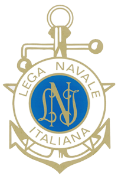 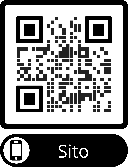 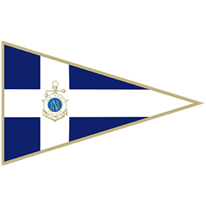 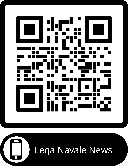 Facebook    Twitter      Instagram      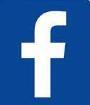 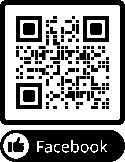 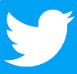 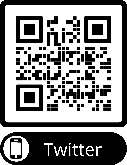 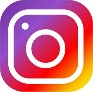 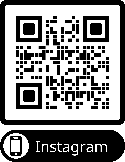 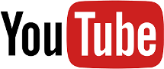 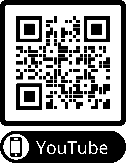 